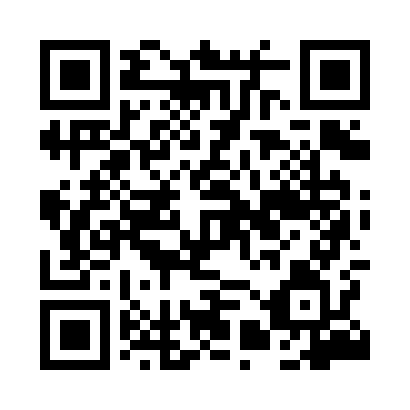 Prayer times for Beznik, PolandMon 1 Apr 2024 - Tue 30 Apr 2024High Latitude Method: Angle Based RulePrayer Calculation Method: Muslim World LeagueAsar Calculation Method: HanafiPrayer times provided by https://www.salahtimes.comDateDayFajrSunriseDhuhrAsrMaghribIsha1Mon4:136:1212:415:087:119:022Tue4:106:0912:415:097:139:043Wed4:086:0712:405:107:149:074Thu4:056:0512:405:127:169:095Fri4:026:0312:405:137:189:116Sat3:596:0112:395:147:199:137Sun3:565:5812:395:157:219:168Mon3:535:5612:395:167:239:189Tue3:505:5412:395:177:249:2010Wed3:475:5212:385:197:269:2311Thu3:445:4912:385:207:289:2512Fri3:415:4712:385:217:299:2713Sat3:385:4512:385:227:319:3014Sun3:355:4312:375:237:339:3215Mon3:325:4112:375:247:349:3516Tue3:295:3912:375:257:369:3717Wed3:265:3712:375:277:389:4018Thu3:235:3412:365:287:399:4219Fri3:205:3212:365:297:419:4520Sat3:165:3012:365:307:439:4821Sun3:135:2812:365:317:449:5022Mon3:105:2612:365:327:469:5323Tue3:075:2412:355:337:489:5624Wed3:035:2212:355:347:499:5925Thu3:005:2012:355:357:5110:0126Fri2:575:1812:355:367:5310:0427Sat2:535:1612:355:377:5410:0728Sun2:505:1412:355:387:5610:1029Mon2:465:1212:345:397:5710:1330Tue2:435:1012:345:407:5910:16